ÁREA 1: GESTÃO, PRODUÇÃO E MEIO AMBIENTE ÁREA 2: TECNOLOGIA DA CONSTRUÇÃO E ESTRUTURASÁREA 1 – LINHA 1: GESTÃO NA CONSTRUÇÃO CIVIL LINHA 2: ORGANIZAÇÃO DA PRODUÇÃO NA CONSTRUÇÃO CIVIL LINHA 3: GESTÃO AMBIENTAL E DESEMPENHO DO AMBIENTE CONSTRUÍDOÁREA 2 – LINHA 1: PATOLOGIA, REFORÇO E RECUPERAÇÃO DE ESTRUTURAS, MATERIAIS DE CONSTRUÇÃO E SISTEMAS CONSTRUTIVOS LINHA 2: ANÁLISE E DIMENSIONAMENTO ESTRUTURAL LINHA 3: MÉTODOS NUMÉRICOS E ESTRUTURAS METÁLICASOBS.: DISCIPLINA CURSADA EM OUTRO PROGRAMA DE PÓS-GRADUAÇÃO STRICTO SENSU PODE SER LANÇADA NA TABELA ACIMA, DESDE QUE JUNTO A ESTA FICHA ESTEJA A EMENTA DA DISCIPLINA E A DECLARAÇÃO ASSINADA OU HISTÓRICO ESCOLAR ASSINADO COMPROVANDO A APROVAÇÃO E A CARGA HORÁRIA CURSADA.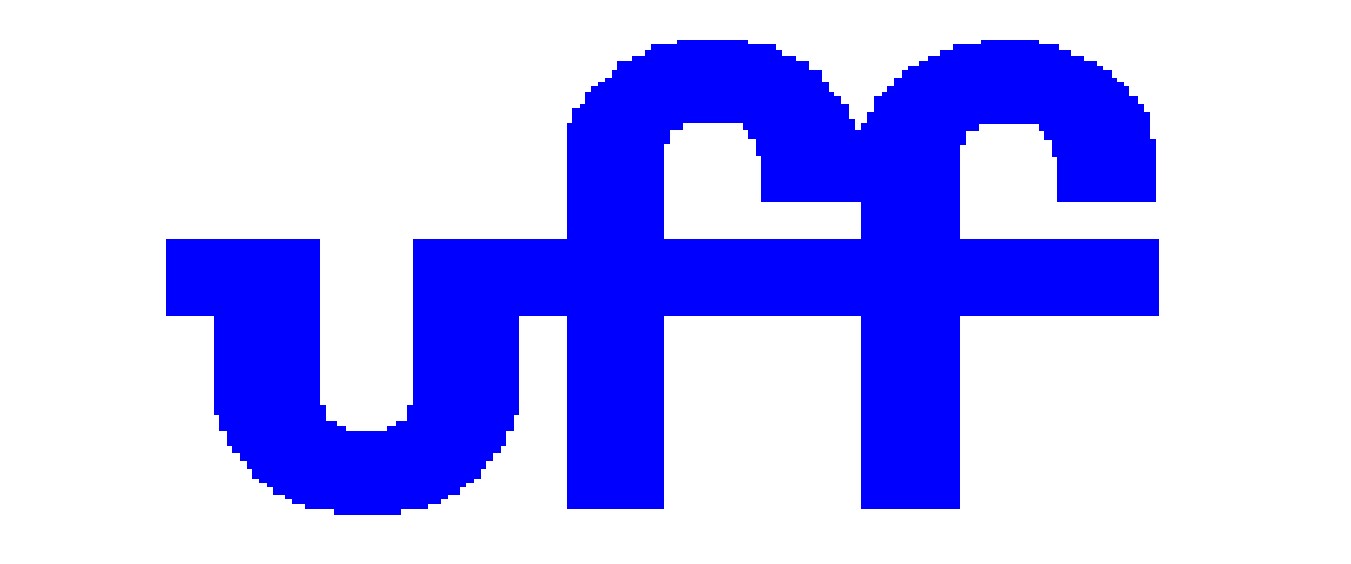 UNIVERSIDADE FEDERAL FLUMINENSEESCOLA DE ENGENHARIAPÓS-GRADUAÇÃO EM ENGENHARIA CIVILFICHA DE INSCRIÇÃO EM DISCIPLINASUNIVERSIDADE FEDERAL FLUMINENSEESCOLA DE ENGENHARIAPÓS-GRADUAÇÃO EM ENGENHARIA CIVILFICHA DE INSCRIÇÃO EM DISCIPLINASUNIVERSIDADE FEDERAL FLUMINENSEESCOLA DE ENGENHARIAPÓS-GRADUAÇÃO EM ENGENHARIA CIVILFICHA DE INSCRIÇÃO EM DISCIPLINASUNIVERSIDADE FEDERAL FLUMINENSEESCOLA DE ENGENHARIAPÓS-GRADUAÇÃO EM ENGENHARIA CIVILFICHA DE INSCRIÇÃO EM DISCIPLINASMESTRADODOUTORADOMARCAR COM XMATRÍCULANOME COMPLETONOME COMPLETOIDENTIDADEÓRGÃO EXPEDIDORCPFDATA DE NASCIMENTOESTADO / PAÍSM015.DDD TELEFONENOME COMPLETO DA MÃENOME COMPLETO DA MÃEENDEREÇOENDEREÇOENDEREÇOBAIRROCEPCIDADECIDADEESTADO / PAÍSESTADO / PAÍSESTADO / PAÍSEMAILÁREA DE CONCENTRAÇÃO Nº  ÁREA DE CONCENTRAÇÃO Nº  ÁREA DE CONCENTRAÇÃO Nº  LINHA DE PESQUISA NºHORÁRIOHORÁRIOHORÁRIOHORÁRIOHORÁRIONº CÓDIGO DISCIPLINANOME COMPLETO DA DISCIPLINANOME COMPLETO DA DISCIPLINASEGTERQUAQUISEXSEXVISTO DO ORIENTADOR (OBSERVAÇÕES)12345678DATADATAASSINATURA DO(A) ALUNO(A)ASSINATURA DO(A) ALUNO(A)ASSINATURA DO(A) ALUNO(A)ASSINATURA DO(A) ALUNO(A)ASSINATURA DO(A) ALUNO(A)VISTO DO COORDENADOR (CARIMBO)VISTO DO COORDENADOR (CARIMBO)VISTO DO COORDENADOR (CARIMBO)VISTO DO COORDENADOR (CARIMBO)